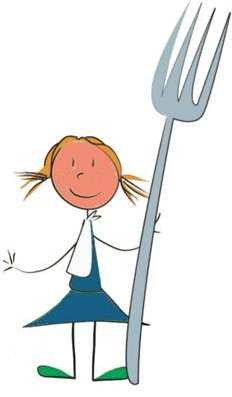 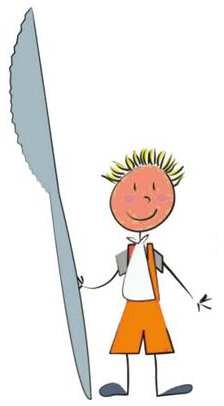 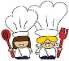 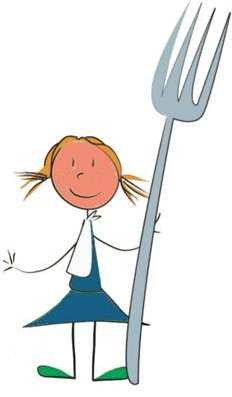 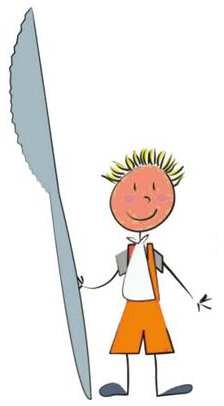 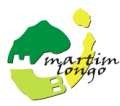 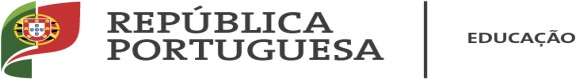 Agrupamento de Escolas de Alcoutim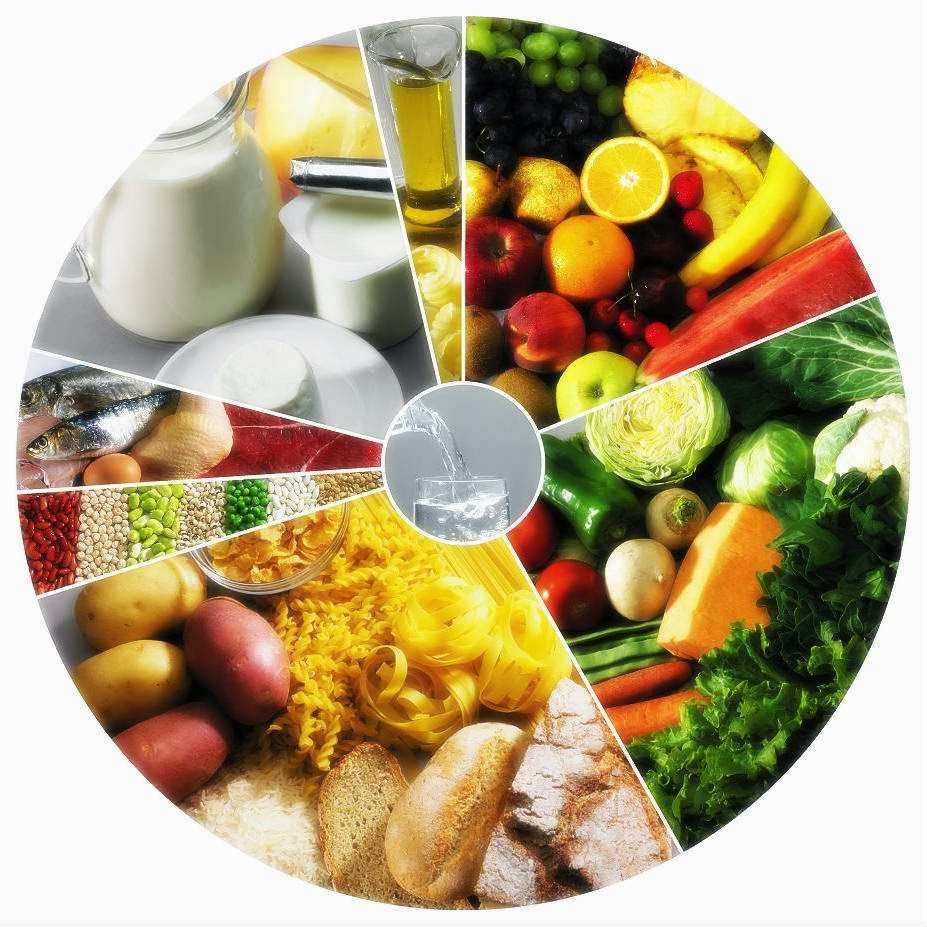 EMENTA SEMANALNota: As ementas poderão sofrer alterações caso haja dificuldades na obtenção de géneros alimentícios.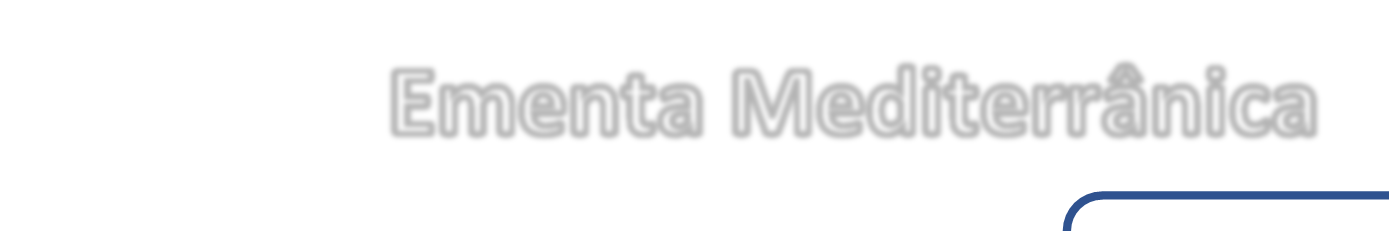 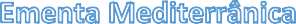 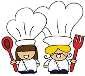 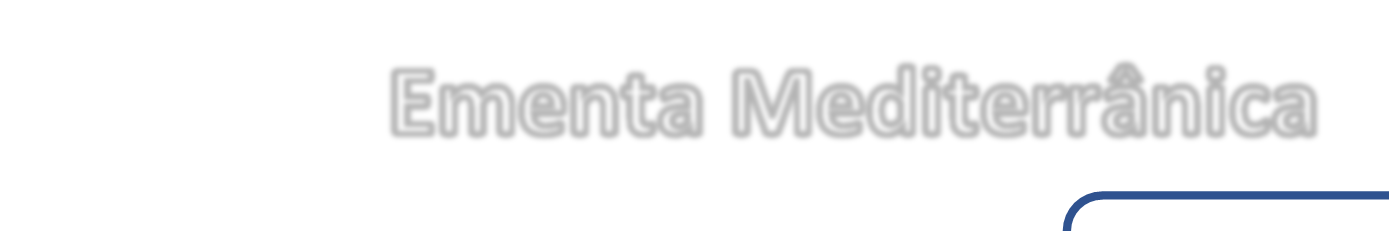 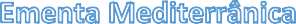 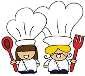 Aprovada a _ 	O Responsável  	Semana de 06 a 09 de outubroSemana de 06 a 09 de outubroSemana de 06 a 09 de outubroVE (KJ)VE(Kcal)Lip. (g)AGSat. (g)HC(g)Açúcare s(g)Proteí nas (g)Sal (g)SegundaFERIADOFERIADOFERIADOFERIADOFERIADOFERIADOFERIADOFERIADOFERIADOFERIADOTerça-FeiraSopaCreme de cenoura e nabo (batata, cenoura, nabo, cebola, azeite, sal, alho)425,5101,73,20,415,13,92,90,1Terça-FeiraPratoPeru estufado (fatiado) com cogumelos emassa esparguete952227,50,40,1466,68,90,1Terça-FeiraSaladaBeterraba, cenoura e tomate92,424,50,2054,810,1Terça-FeiraSobremesaPera, melancia, banana319,776,40,50,216,916,71,10Quarta-FeiraSopaSopa da Horta (batata, couve lombarda, feijão branco, curgete, cenoura, cebola, azeite, sal, alho)909,5217,63,80,6335,312,10,1Quarta-FeiraPratoDouradinhos no forno com arroz deervilhas e coentros-----51218,2-----58,5----25,50,1Quarta-FeiraSaladaAlface, cenoura e pepino215,751,70,609,21,92,40,1Quarta-FeiraSobremesaLaranja, melão, pera319,776,40,50,216,916,71,10Quinta-FeiraSopaCreme de legumes (espinafres, alho francês, abóbora, batata, cenoura, cebola, azeite, sal, alho)465,7111,33,60,615,84,23,80,1Quinta-FeiraPratoBifinhos de porco de cebolada com massa espiral2239,9535,312,13,359,54,945,70,1Quinta-FeiraSaladaAlface, tomate e pepino85,620,50,50,12,72,71,60,1Quinta-FeiraSobremesaAbacaxi, laranja, pêssego319,776,40,50,216,916,71,10Sexta-FeiraSopaGrão com couve lombarda (batatas, couve lombarda, grão, cenoura, cebola, azeite, alho seco, sal)978,9234,25,10,635,75,010,60,1Sexta-FeiraPratoCavalas à Ratatouille (cebola, alho, tomate, pimento, coentros, azeite) com batata cozida----38819,8----29----23,30,1Sexta-FeiraSaladaTomate, alface, pepino, pimento88,521,20,303,33,11,70,1Sexta-FeiraSobremesaBanana, melão, pera, pudim319,776,40,50,216,916,71,10